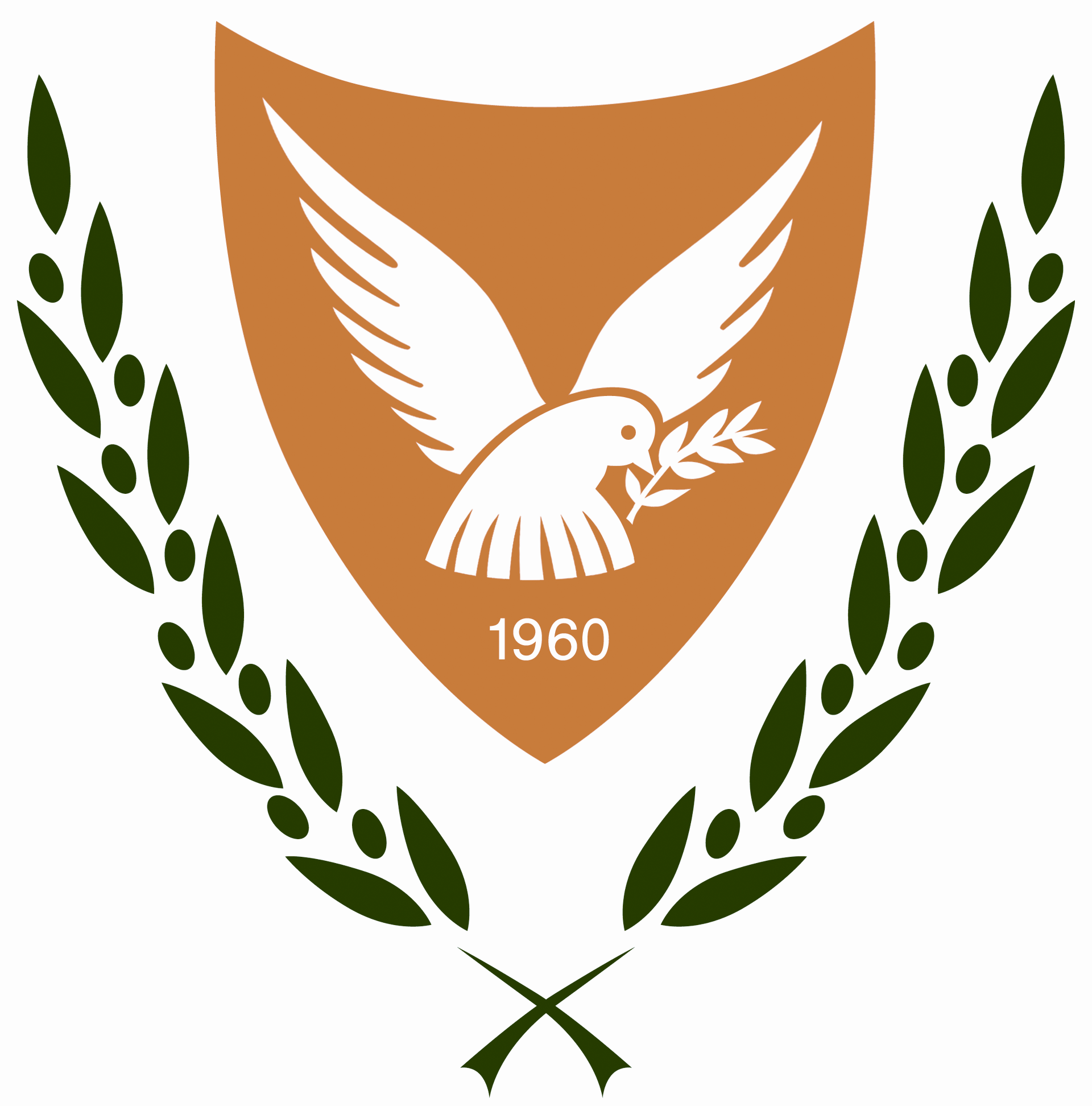 ΚΥΠΡΙΑΚΗ ΔΗΜΟΚΡΑΤΙΑ					ΕΠΑΡΧΙΑΚΗ ΔΙΟΙΚΗΣΗ 								          ΛΑΡΝΑΚΑΣΥΠΟΥΡΓΕΙΟ ΕΣΩΤΕΡΙΚΩΝ 12 Απριλίου 2022ΑΝΑΚΟΙΝΩΣΗΑΠΑΣΧΟΛΗΣΗ ΝΑΥΑΓΟΣΩΣΤΩΝ ΚΑΤΑ ΤΗΝ ΠΕΡΙΟΔΟ ΙΟΥΝΙΟΥ – ΝΟΕΜΒΡΙΟΥ 2022Η Επαρχιακή Διοίκηση Λάρνακας δέχεται αιτήσεις  για την εργοδότηση ενός 6μηνου  ναυαγοσώστη για χρονική περίοδο από 01/06 /2022 μέχρι 30/11/2022, (16) 4μηνων για τη χρονική περίοδο από 01/06/2022 μέχρι 30/09/2022 και (30) 3μηνων για την περίοδο 01/06/2022 μέχρι 31/08/2022. Οι αιτήσεις θα υποβάλλονται στο σχετικό ειδικό έντυπο που αναρτήθηκε στην ιστοσελίδα της Επαρχιακής Διοίκησης, από υποψήφιους που πληρούν τα καθορισμένα κριτήρια για τη θέση του Ναυαγοσώστη, τα οποία επίσης είναι αναρτημένα στην ιστοσελίδα της Επαρχιακής Διοίκησης Λάρνακας.2. Οι αιτήσεις θα υποβάλλονται και θα παραδίδονται στα Γραφεία της Επαρχιακής Διοίκησης Λάρνακας και θα πρέπει να συνοδεύονται από όλα τα απαιτούμενα δικαιολογητικά.						ΕΠΑΡΧΙΑΚΗ ΔΙΟΙΚΗΣΗ ΛΑΡΝΑΚΑΣ----------------------------------------------------------------------------------------------------------Επαρχιακή Διοίκηση Λάρνακας, Τ.Θ. 40103, 6301 Λάρνακα – Τηλ. +357 24 801818 -  Φαξ. +357 24 304644 		Ιστοσελίδα: http://www.moi.gov.cy    email: Larnaca.dao@lcada.moi.gov.cy